مطوباا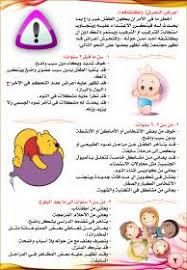 مطويات عن التحرش الجنسي بالأطفال جاهزه للطباعة - منتدى التعليم توزيع ...education-ksa.com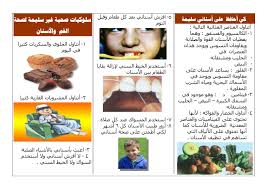 842 × 595صحة نيوز | خطوات مهمة للمحافظة على اسنانكsehhanews.com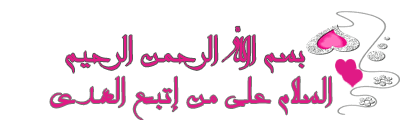 اذاعة مدرسية كاملة عن الصحة 2019 , مقدمة وخاتمة عن اليوم العالمي ...vb.3dlat.com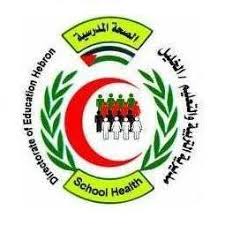 نماذج مطويات مدرسية سهلة التنفيذ - مدرسة الشهيد عثمان القصراوي ...ar-ar.facebook.com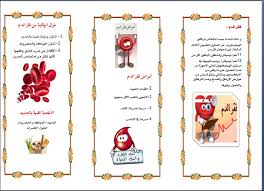 افضل مطويات عن الحماية من فقر الدم | المرسالalmrsal.com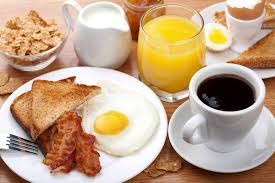 مطويات جاهزة عن الفطور الصحي - موسوعةmosoah.com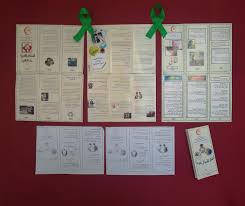 مدرسة صحار للبنين on Twitter: "#اليوم_العالمي_للصحة_النفسية الصحة ...twitter.com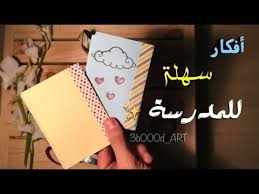 🔥🤓 (أفكار جميلة و سهلة للمدرسة (تزيين+ مطويات + تنظيم | diy back ...youtube.com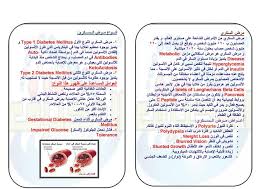 إدارة التعليم بمحافظة المجمعة>>برامج توعوية حول أمراض الدم الوراثية ...majedu.sa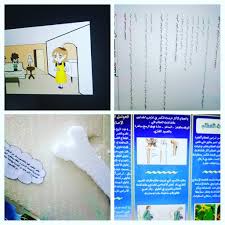 مشرفة الشؤون الصحيةالمدرسية# (@school_health_affairs) • Instagram ...pikstagram.com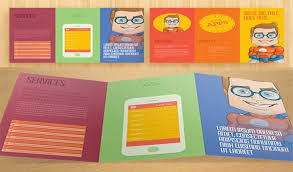 تصميم مطوية - فلاير - بروشور للتوعية أو للمواد الدراسية - خمساتkhamsat.com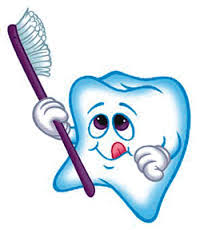 تفاصيل موضوع: صحة الفم والأسنانmadinaedu.gov.sa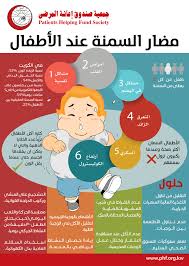 معلومات صحيةknet.phf.org.kw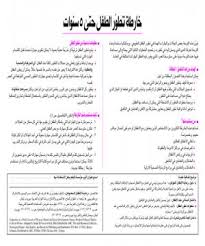 ورشة الموارد العربية | من أجل تطوير المعرفة لترجمة الحقوق الى واقعmawared.org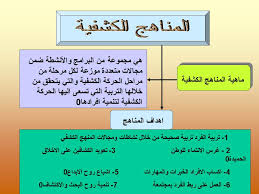 الإدارة المدرسية للأنشطة التربوية اللاصفيةsst5.com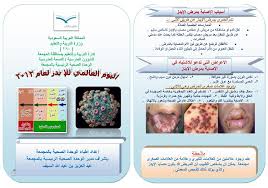 الوحدة الصحية المدرسية بالمحافظة تشارك في التوعية بمرض الإيدز وتسوس ...s-maj-news.net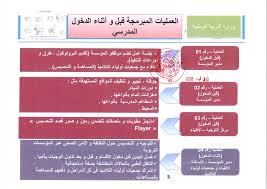 بروتوكول خاص بالنظافة والأمن الصحي على مستوى المؤسسات التعليمية ...education.gov.dz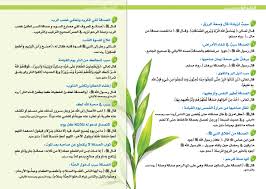 افضل افكار مطويات عن الصدقه | المرسالalmrsal.com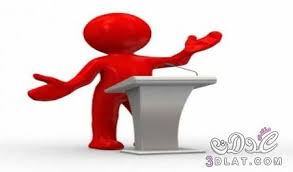 اذاعة مدرسية كاملة عن الصحة 2019 , مقدمة وخاتمة عن اليوم العالمي ...vb.3dlat.com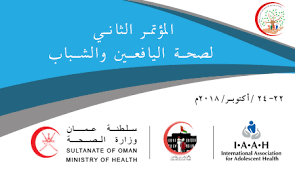 البداية - Ministry of Healthmoh.gov.om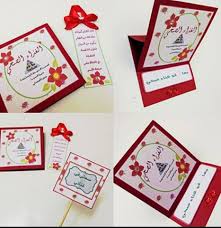 نماذج مطويات مدرسية سهلة التنفيذ - مدرسة الشهيد عثمان القصراوي ...ar-ar.facebook.com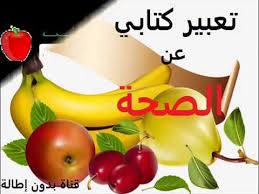 تعبير كتابي عن الصحة - YouTubeyoutube.com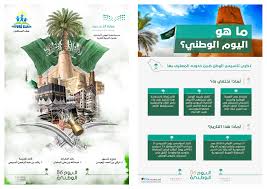 مطوية اليوم الوطني 88 , صور مطويات قصيرة , صور منشورات اليوم الوطني ...rjeem.com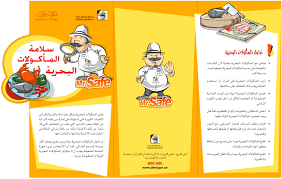 مطبوعات للتوزيعdm.gov.ae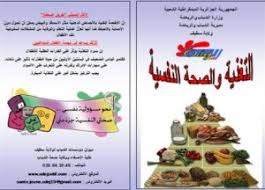 موضوع عن التغذية الصحية - اجمل بناتnew-girls.ws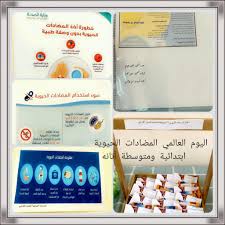 الشؤون الصحية المدرسية بإدارة التعليم بالليث (@SHAALLITH) | Twittertwitter.com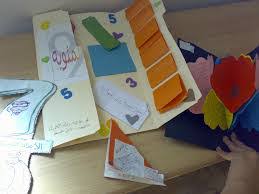 فهرس لجميع مواضيع قسم النشاط والإذاعة و المشاريع المدرسيةuae7.com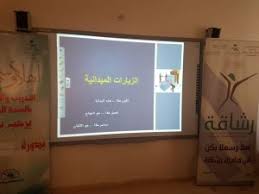 الصحة المدرسية تعقد دورة تدريبية بالمشاركة مع صحة الطائف - صحيفة نونnoonews.com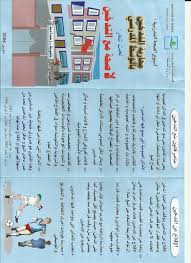 واحة علوم الحياة و الارض: مطويات للتوعيةrachidafen-svt.blogspot.com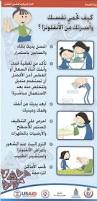 كيفية الوقاية من الأنفلونزا | المرسالalmrsal.com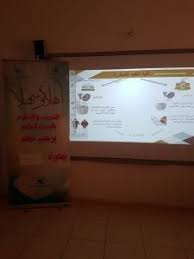 الصحة المدرسية تعقد دورة تدريبية بالمشاركة مع صحة الطائف - صحيفة نونnoonews.com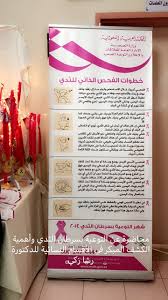 قسم الصحة المدرسية يقيم محاضرة عن التوعية بسرطان الثدي وأهمية الكشف ...edu.moe.gov.sa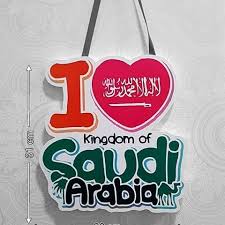 مطوية عن اليوم الوطني 88 صور مطويات اليوم الوطني 1440 منشورات لليوم ...ejabty.com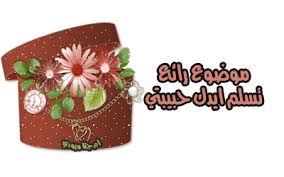 اذاعة مدرسية كاملة عن الصحة 2019 , مقدمة وخاتمة عن اليوم العالمي ...vb.3dlat.com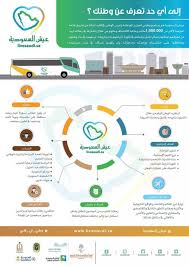 تعرفوا على برنامج " عيش السعودية " و أهدافه - مجلة هيhiamag.com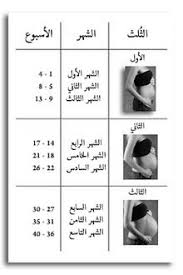 قبالة - ويكيبيديا، الموسوعة الحرةar.wikipedia.orgالبرنامج الوطني للصحة المدرسية - وزارة الصحةmoh.gov.bhكلمة عن اليوم العالمي للمياه - عبارات اليوم العالمي للمياه - مطويات ...vb.n4hr.comمدرسة الصيابة تقيم برنامجاً توعوياً عن حمى الضنك .4esh.comتواصل البرامج والفعاليات لليوم العالمي للسرطان بمراكز الاسياح ...qh.gov.saلوا علينا بملاحظاتكم و اقتراحاتكم......افتتاح مدونة المؤسسة ...لاتبخecolealkassaba.blogspot.comمدرسة الحسن البصري الإبتدائية on Twitter: "#اليوم_العالمي_للملاريا ...twitter.comنماذج مطويات مدرسية سهلة التنفيذ - مدرسة الشهيد عثمان القصراوي ...ar-ar.facebook.comافضل مطويات عن فوائد ممارسة الرياضة | المرسالalmrsal.comعبارات عن النظافة - موضوعmawdoo3.comنظام نور 1439 استعلام نتائج الطلاب برقم الهوية الوطنية فقط 1440 ...nmisr.com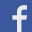 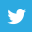 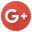 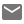 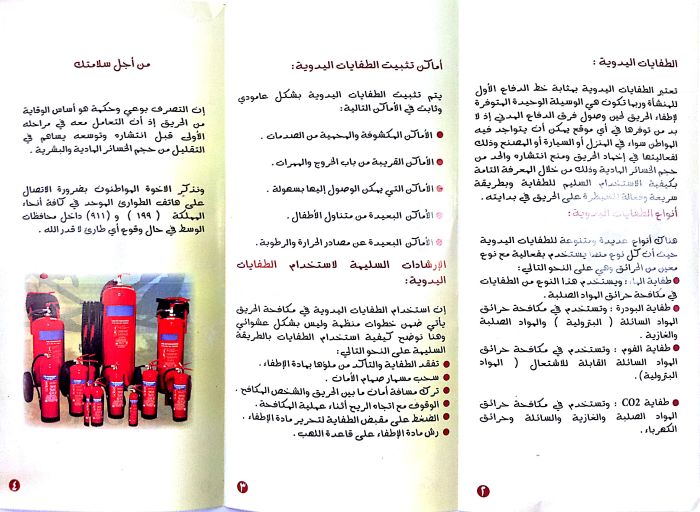 